           HGC New Member Application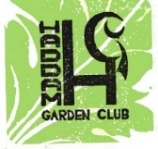 There are many Committees which can benefit from your ideas and support.  Please note any of interest.  You will be contacted.Any personal areas of interest?Active members are expected to help with a civic garden if they are physically able. You will be contacted regarding your assignment.Applicant’s SignatureDate:Welcome to the Haddam Garden Club (HGC). Please complete and return the HGC Membership Chair.Welcome to the Haddam Garden Club (HGC). Please complete and return the HGC Membership Chair.Welcome to the Haddam Garden Club (HGC). Please complete and return the HGC Membership Chair.Welcome to the Haddam Garden Club (HGC). Please complete and return the HGC Membership Chair.Welcome to the Haddam Garden Club (HGC). Please complete and return the HGC Membership Chair.Welcome to the Haddam Garden Club (HGC). Please complete and return the HGC Membership Chair.Welcome to the Haddam Garden Club (HGC). Please complete and return the HGC Membership Chair.Welcome to the Haddam Garden Club (HGC). Please complete and return the HGC Membership Chair.Welcome to the Haddam Garden Club (HGC). Please complete and return the HGC Membership Chair.Welcome to the Haddam Garden Club (HGC). Please complete and return the HGC Membership Chair.Welcome to the Haddam Garden Club (HGC). Please complete and return the HGC Membership Chair.Name:Name:Name:Name:Street & Mailing Address:Street & Mailing Address:Street & Mailing Address:Street & Mailing Address:Phone:Phone:Phone:Phone:Cell Phone:Cell Phone:Cell Phone:Cell Phone:Email:Email:Email:Email:Dues Paid $Dues Paid $CheckCheck NumberCheck NumberCheck NumberCashAwardsMembershipFund Raising EventsPrograms(ie, Farmer’s Market, etc)ScholarshipGarden TherapyHGC Plant SaleHaddam Neck Fair – Flower ContestBirds & wildlifeHerbsEnvironmental issuesIdentifying wildflowersField tripsSpecific perennial plantsFlower arrangingTrees & shrubsGarden planningWorkshopsBrainerd Memorial LibraryHigganum Gazebo/GreenBrainerd Memorial Library Butterfly GardenTown Office BuildingGarden at Town Office EntranceTransfer StationHaddam Green“Welcome to Town” SignsWe’ll do our best to place you where you have interest but may need to ask you to accept a different location that needs more help.Any other interests or ideas for future programs?How did you hear about Haddam Garden Club?